Příloha č. 8 k zadávací dokumentaci veřejné zakázky „Výběr dodavatele pro úpravy kolejových vozidel řady ARmpee832“Příloha č. 8 obsahuje:Dohoda o mlčenlivostiDohoda o mlčenlivostimeziDPOV, a.s.jako Zadavatelem na straně jednéa[OBCHODNÍ FIRMA DODAVATELE]jako Účastníkem na straně druhéuzavřená dne [bude doplněno]Dohoda o mlčenlivosti 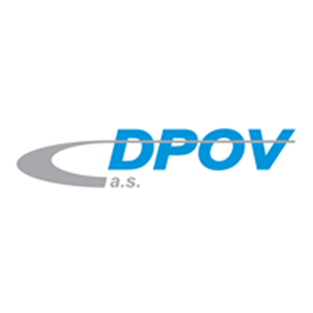 číslo: [bude doplněno]uzavřená podle ustanovení § 1746 odst. 2 zákona č. 89/2012 Sb., občanský zákoník, v platném znění („Dohoda“)SMLUVNÍ STRANYDPOV, a.s.se sídlem Husova 635/1b, 751 52 Přerov, IČO: 277 86 331, DIČ: CZ27786331, zapsaná v obchodním rejstříku vedeném Krajským soudem v Ostravě, sp. zn. B 3147 („Zadavatel“)a[OBCHODNÍ FIRMA DODAVATELE] se sídlem [DOPLNÍ DODAVATEL], IČO: [DOPLNÍ DODAVATEL], DIČ: [DOPLNÍ DODAVATEL], zapsaná v obchodním rejstříku vedeném [DOPLNÍ DODAVATEL] soudem v [DOPLNÍ DODAVATEL], sp. zn. [DOPLNÍ DODAVATEL](„Zhotovitel“)(Zadavatel a Účastník společně jako „Strany“ a každá samostatně jako „Strana“)  PREAMBULEZadavatel je právnická osoba zaměřující se, mimo jiné, na modernizace interiérů železničních kolejových vozidel a je řádně zapsán a registrován u příslušných úřadů v souladu s českým právním řádem. Zadavatel zahájil zadávací řízení na sektorovou veřejnou zakázku „Výběr dodavatele pro úpravy kolejových vozidel řady ARmpee832“ (dále jen „Veřejná zakázka“), na základě které má být s vybraným účastníkem uzavřena smlouva o dílo (dále jen „Smlouva o dílo“).Zadavatel uvádí, že mezi ním jakožto zhotovitelem a společností České dráhy, a.s., IČO: 70994226, se sídlem Nábřeží L. Svobody 1222, 110 15 Praha 1 (dále jen „ČD“) jakožto objednatelem, byla uzavřena Smlouva o dílo, jejímž předmětem je mimo jiné provedení úpravy kolejových vozidel ARmpee832 (dále jen „Hlavní smlouva“). Hlavní smlouva byla mezi ČD a Zadavatelem uzavřena přímo jakožto s přidruženou osobou ve smyslu § 155 odst. 1 zákona č. 136/2016 Sb., o zadávání veřejných zakázek, v platném znění (dále jen „ZZVZ“). Část plnění dle Hlavní smlouvy má Zadavatel v úmyslu provést prostřednictvím poddodavatele, jenž je vybírán ve Veřejné zakázce.Technické požadavky Zadavatele a ČD na řádné provedení díla dle Hlavní smlouvy i Smlouvy o dílo, jsou považovány za obchodní tajemství ČD a Zadavatele. Při plnění veřejné zakázky bude vybraný účastník dále povinen řídit se vybranými interními předpisy ČD, které nejsou veřejně přístupné.Účastník je právnická osoba založená / fyzická osoba [ZVOLÍ DODAVATEL podnikající podle právního řádu České republiky specializující se zejména na provádění veškerých oprav a údržby všech elektrických i dieselelektrických železničních kolejových vozidel, motorových vozů, osobních a přívěsných vozů, včetně provádění oprav elektroinstalací. Účastník má zájem podat nabídku ve Veřejné zakázce. Z tohoto důvodu má Účastník zájem seznámit se důvěrnými informacemi nezbytnými pro řádné vyhotovení nabídky Účastníka a případně také k řádnému plnění Smlouvy o dílo.Za účelem poskytnutí důvěrných informací Účastníkovi, v rozsahu nezbytném pro řádné vyhotovení nabídky Účastníka ve Veřejné zakázce, a případně taktéž pro řádné plnění Smlouvy o dílo, tak Strany přistupují k uzavření této Dohody.Důvěrné informaceDůvěrné informace. Důvěrnými informacemi se rozumí, jakékoli a všechny informace, které nebyly Zadavatelem označeny jako veřejné bez ohledu na formu a způsob jejich sdělení a/nebo zachycení, jakékoli a všechny skutečnosti, které se Účastník v průběhu Veřejné zakázky a/nebo v průběhu plnění Smlouvy o dílo dozví a/nebo mu budou Zadavatelem jakkoli zpřístupněny, jakož i sama existence těchto skutečností a vzájemná spolupráce Stran, zejména pak veškeré údaje, výkresy, filmy, materiály, počítačově snímatelná média a informace jakéhokoli druhu a v jakékoli formě, hmotného či nehmotného charakteru, které zpřístupní Zadavatel Účastníkovi písemně nebo ústně, formou prezentace nebo jinak. Veškeré tiskové zprávy či veřejná prohlášení týkající se této Dohody či jejího předmětu nebo s touto Dohodou či jejím předmětem související lze učinit pouze se souhlasem Zadavatele. Důvěrnými informacemi se rozumí zejména, nikoliv však výlučně:Příloha č. 4 zadávací dokumentace veřejné zakázky – Podrobná technická specifikace;Veškeré vnitřní předpisy ČD;Zástupci Účastníka. Jakožto zástupci Účastníka jsou pro účely této Dohody označování všichni zaměstnance, statutární orgány, členové dozorčích orgánů, poradci (mj. finanční poradce, právní zástupce a účetní) Účastníka, včetně třetích osob, které Účastník pověří sestavením nabídky Účastníka pro Veřejnou zakázku a/nebo případně také plněním Smlouvy o dílo.Povinnosti Smluvních stranPovinnosti Účastníka. Účastník je povinen:zajistit utajení Důvěrných informací a jejich ochranu způsobem obvyklým pro utajování takových informací, který dostatečně zajistí, aby nedošlo k ohrožení a/nebo k neoprávněnému zveřejnění a/nebo zneužití Důvěrných informací a omezí přístup k nim pouze na Zástupce, kteří potřebují znát takové informace v souvislosti s činností, kterou Účastník pro Zadavatele vykonává a/nebo bude vykonávat;nevyužije jakékoliv Důvěrné informace, pro jiný účel než ten, pro který mu byly poskytnuty;nezpřístupnit Důvěrné informace, které mu byly zpřístupněny, žádné třetí straně, vyjma svých Zástupců, bez předchozího písemného souhlasu Zadavatele;žádným způsobem kopírovat či rozmnožovat Důvěrné informace, a to ani pro své interní účely; tento zákaz se nevztahuje na Účastníka, se kterým bude na základě výsledků Veřejné zakázky uzavřena Smlouva o dílo;zajistit, že všichni Zástupci, kterým Účastník zpřístupnil Důvěrné informace, budou nakládat s Důvěrnými informacemi tak, aby byly plněny všechny povinnosti Účastníka dle této Dohody;nevyužívat v souvislosti se svou podnikatelskou činností pro sebe či pro jiného Důvěrné informace;bez zbytečného odkladu, nejpozději však do 3 kalendářních dnů, Zadavateli (i) na jeho písemnou žádost nebo (ii) v návaznosti na doručení o rozhodnutí o výběru nejvhodnější nabídky ve Veřejné zakázce jiné než Účastníka, rozhodnutí o vyloučení Účastníka z Veřejné zakázky, rozhodnutí o zrušení Veřejné zakázky, nebo (iii) poté, co Účastníkovi marně uplyne lhůta pro podání nabídky do Veřejné zakázky, nebo (iv) poté, co účast Účastníka ve Veřejné zakázce skončí jiným než výše uvedeným způsobem, podle toho, co nastane dříve, vrátit všechny Důvěrné informace, které mu byly poskytnuty v souvislosti Veřejnou zakázkou a/nebo plněním Smlouvy o dílo a také veškeré jejich případné rozmnoženiny či kopie; Účastník je zároveň povinen a znehodnotit všechny materiály, které vlastní, popř. s nimi disponuje, obsahující Důvěrné informace. Zadavatel může případně písemně souhlasit s tím, že Účastník zničí všechny zpřístupněné Důvěrné informace a předloží Zadavateli potvrzení o takovém zničení, které řádně provedl pověřený vedoucí pracovník Informované strany. Z důvodu vyloučení pochybností platí, že vrácení/zničení Důvěrných informací a znehodnocení materiálů obsahujících Důvěrné informace z důvodu jejich odstranění nezbavuje Účastníka povinností stanovených touto Dohodou. Výjimky. Ustanovení čl. 2.1 této Dohody se nevztahuje na Důvěrné informace:které byly v době jejich zveřejnění všeobecně známými;které se staly nebo stanou všeobecně známými či dostupnými jinak než porušením povinností některé ze Stran, jejich zaměstnanců, poradců nebo konzultantů;které byly zveřejněny na základě povinnosti dané obecně závaznými právními předpisy nebo na základě pravomocného soudního rozhodnutí nebo pravomocného rozhodnutí orgánů státní správy;k jejichž zveřejnění si daly Strany výslovný souhlas.Vlastnictví Důvěrných informací. Veškeré Důvěrné informace zpřístupněné Účastníkovi nebo získané Účastníkem a s nimi související práva zůstávají ve výhradním vlastnictví Zadavatele a případně ČD. Předání Důvěrných informací poskytnutých dle této Dohody v žádném případě neznamená ani nenaznačuje udělení či souhlas s udělením jakékoli licence (patentu, autorského či jiného práva) či jiného práva Účastníkovi. Předání Důvěrných informací neumožňuje Účastníkovi ani ho neopravňuje využívat, pronajímat, prodávat, zpřístupňovat či jinak nakládat Důvěrnými informacemi, a to ani v kombinaci s jinými informacemi, ve prospěch jiné osoby než Zadavatele. Smluvní pokuta. Zadavatel má nárok na smluvní pokutu od Účastníka ve výši 500.000,- Kč za každý jednotlivý případ porušení povinností Účastníka uvedených v této Dohodě.  Účastník je rovněž povinen Zadavateli vedle smluvní pokuty nahradit škodu způsobenou porušením povinností dle této Dohody v plné výši. Ustanovení § 2050 zákona č. 89/2012 Sb., občanský zákoník, v platném znění, se tak nepoužije.Závěrečná ujednáníPlatnost a účinnost Dohody. Tato Dohoda nabývá platnosti a účinnosti dnem jejího podpisu poslední ze Stran.Trvání Dohody. Dohoda se uzavírá na dobu neurčitou.Právní nástupci: Tato Dohoda je závazná též pro právní nástupce Stran. Každá ze Stran se zavazuje v případě právního nástupnictví převést práva a povinnosti z této Dohody na své právní nástupce.Změna. Tato Dohoda může být měněna, doplněna pouze písemně, a to vzestupně číslovanými dodatky, které musí být podepsány statutárními orgány Stran. Pro vyloučení pochybností Strany konstatují, že písemná forma není zachována při právním jednání učiněném elektronickými nebo technickými prostředky ve smyslu ustanovení § 562 Občanského zákoníku; za písemnou formu se považuje pouze forma listinná, pokud tato Dohoda nestanoví výslovně jinak. Vzdání se práv. Žádné nevyužití nebo opominutí nároku nebo práva vyplývajícího z této Dohody nebude vykládáno jako vzdání se nároku nebo práva, pokud tak nebude učiněno výslovně písemnou formou příslušnou Stranou. Vzdání se některého nároku nebo práva vyplývajícího z této Dohody nebude vykládáno jako vzdání se jakéhokoliv jiného nároku nebo práva. Žádné prodloužení lhůty ke splnění povinnosti nebo jiného úkonu předpokládaného touto Dohodou nebude vykládáno jako prodloužení lhůty ke splnění jakékoliv jiné povinnosti nebo jiného úkonu předpokládaného touto Dohodou. Pokud není v této Dohodě uvedeno jinak, práva a nápravné prostředky upravené v této Dohodě lze uplatnit souběžně a nevylučují žádná práva ani nápravné prostředky, na něž vzniká právo z právních předpisů.Oddělitelnost. Ustanovení této Dohody jsou sjednána jako oddělitelné části. Bude-li některé ustanovení této Dohody shledáno neplatným, neúčinným nebo zdánlivým nebo nevymahatelným, taková neplatnost, neúčinnost, zdánlivost nebo nevymahatelnost nezpůsobí neplatnost, neúčinnost, zdánlivost či nevymahatelnost celé Dohody s tím, že v takovém případě bude celá Dohoda vykládána tak, jako by neobsahovala jednotlivá neplatná, neúčinná, zdánlivá nebo nevymahatelná ustanovení, a v tomto smyslu budou vykládána a vymáhána i práva Smluvních stran vyplývající z této Dohody. Strany se dále zavazují, že budou navzájem spolupracovat s cílem nahradit takové neplatné, neúčinné, zdánlivé nebo nevymahatelné ustanovení platným, účinným a vymahatelným ustanovením, jímž bude dosaženo stejného ekonomického výsledku (v maximálním možném rozsahu v souladu s právními předpisy), jako bylo zamýšleno ustanovením, jež bylo shledáno neplatným, neúčinným, zdánlivým či nevymahatelným.Srozumitelnost. Účastník potvrzuje, že všechny doložky obsažené v této Dohodě jsou mu srozumitelné a Dohoda se neodchyluje od obvyklých podmínek ujednávaných v obdobných případech. Vyhotovení Dohody a jazyk komunikace. Tato Dohoda je vyhotovena ve 4 stejnopisech v českém jazyce, z nichž po 2 vyhotoveních obdrží každá ze Stran. Veškerá komunikace mezi Stranami bude probíhat v českém jazyce.PODPISOVÁ STRANAStrany tímto výslovně prohlašují, že tato Dohoda vyjadřuje jejich pravou a svobodnou vůli, na důkaz čehož připojují níže své podpisy. Strany zastupuje vždy osoba oprávněná zavazovat danou Stranu.DPOV, a.s.[OBCHODNÍ FIRMA DODAVATELE]Místo: [DOPLNÍ ZADAVATEL]Datum: [DOPLNÍ ZADAVATEL]Místo: [DOPLNÍ DODAVATEL]Datum: [DOPLNÍ DODAVATEL]______________________________________________________________________________jméno: [DOPLNÍ ZADAVATEL]funkce: [DOPLNÍ ZADAVATEL]jméno: [DOPLNÍ DODAVATEL]funkce: [DOPLNÍ DODAVATEL]______________________________________________________________________________jméno: [DOPLNÍ ZADAVATEL]funkce: [DOPLNÍ ZADAVATEL]jméno: [DOPLNÍ DODAVATEL]funkce: [DOPLNÍ DODAVATEL]